Christmas Car Run 15th December 2019Another fun Christmas run this time to Roxburgh. A few challenges on the way in true Kylie style and picture opportunities.  The weather didn’t play its part this year but didn’t dampen the spirits and everyone had a great time despite not being able to end up at our planned destination due to flooding the previous week. The Roxburgh Lions Club quickly organised their hall for our lunch venue and provided a great indoor BBQ lunch, with Santa making a scheduled early Christmas stop after lunch to visit the kids.Great to catch up. Well done Kylie another well organised run.... Merry Christmas everyone and have a safe holiday period...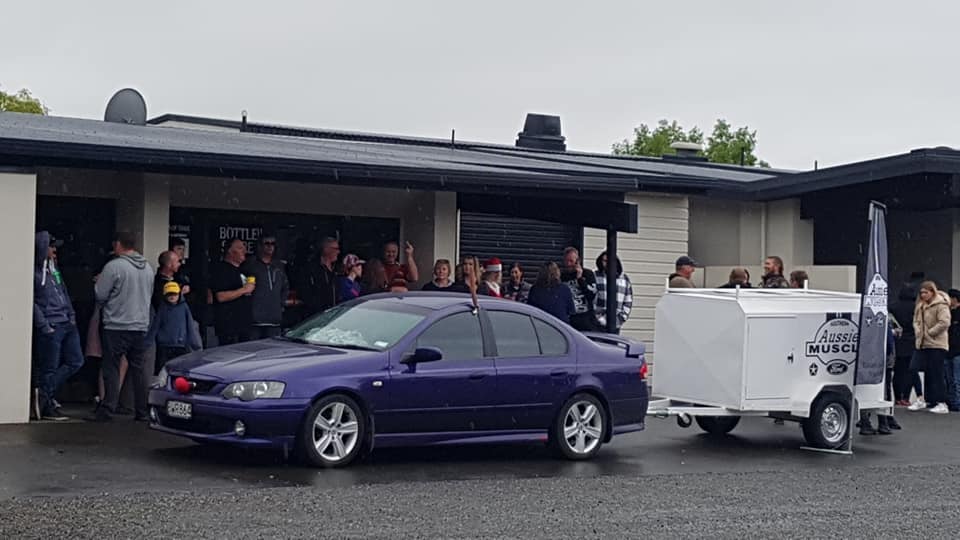 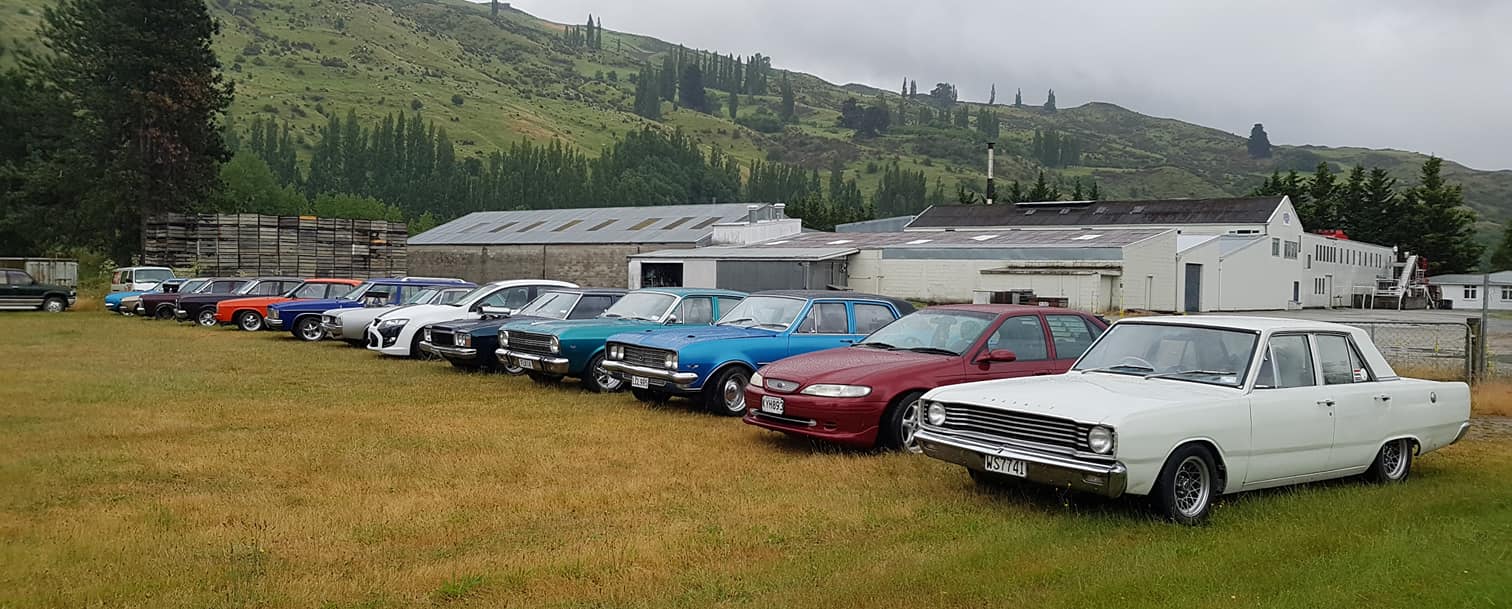 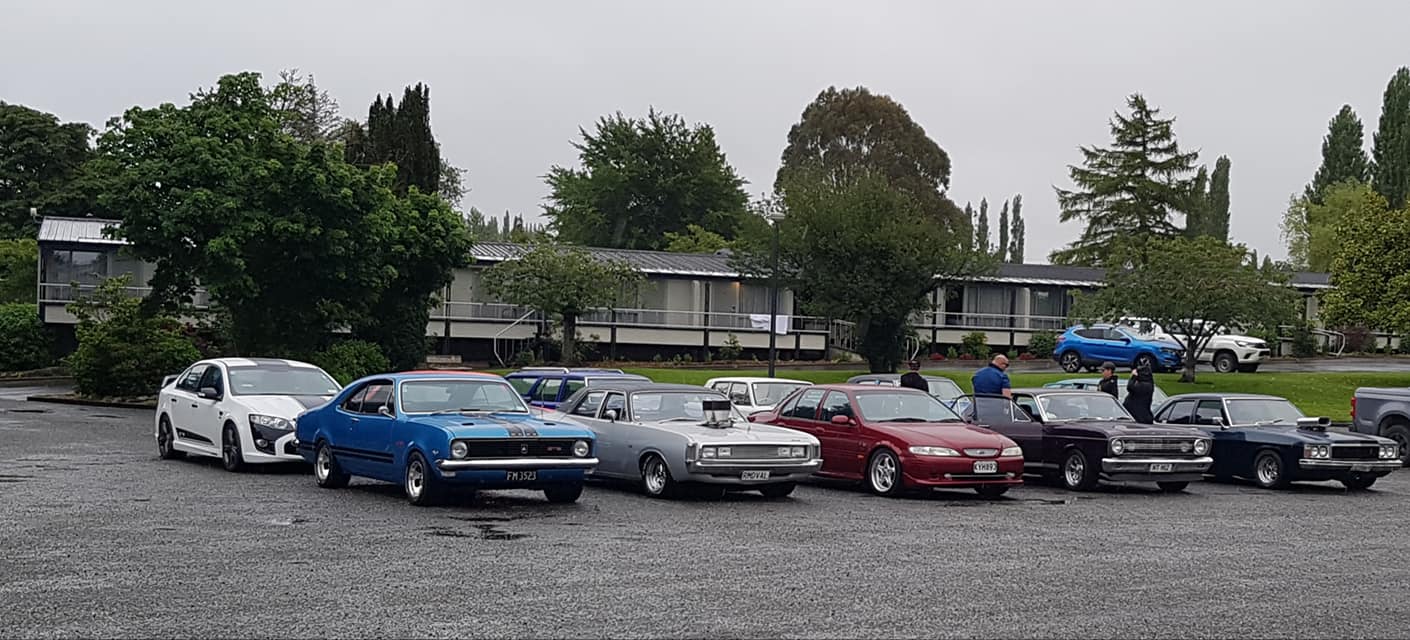 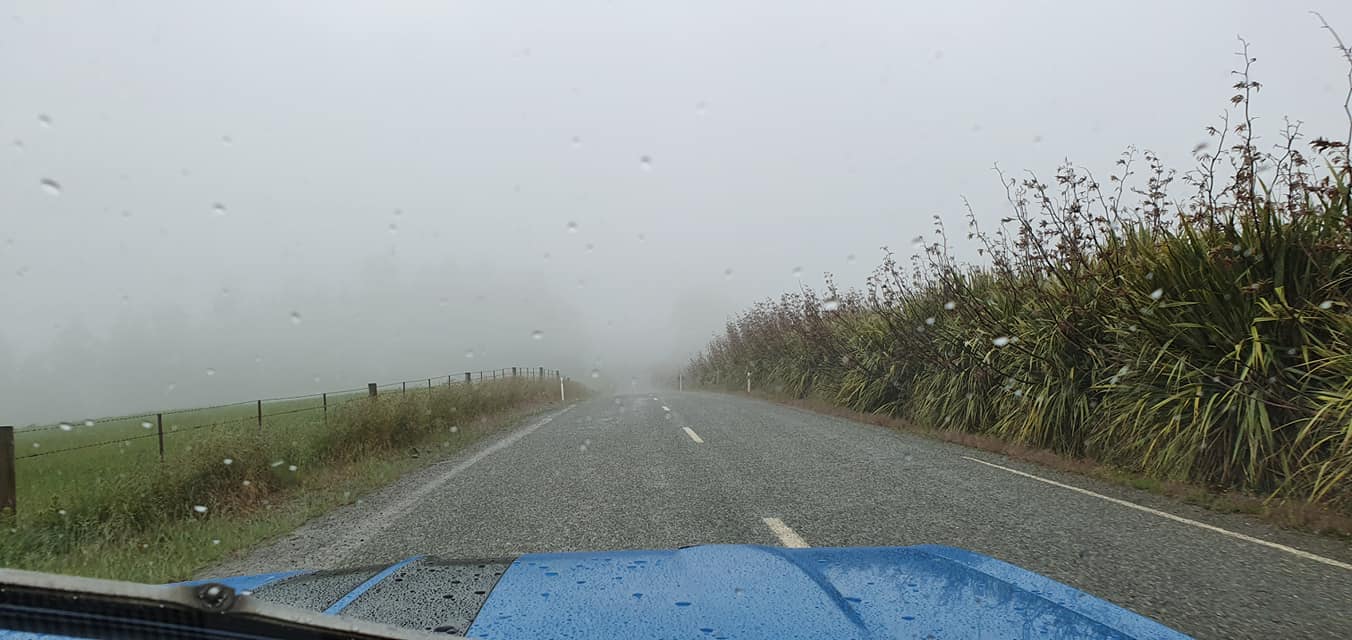 